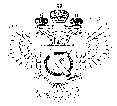 «Федеральная кадастровая палата Федеральной службы государственной регистрации, кадастра и картографии» по Ханты-Мансийскому автономному округу – Югре(Филиал ФГБУ «ФКП Росреестра»по Ханты-Мансийскому автономному округу – Югре)г. Ханты-Мансийск,							                                                                                        Техник отдела                       контроля и анализа деятельностиул. Мира, 27						                                                                                                     Кайгородова В.Е. 
                                                                                                                                                                                                                                    8(3467)300-444, 
                                                                                                                                                                                                                 e-mail: Press@86.kadastr.ru
Пресс-релиз01.11.2017Кадастровая палата оказывает услуги удостоверяющего центра, в том числе арбитражным управляющимВ ФГБУ «ФКП Росреестра» реализована возможность оказания услуги по созданию и выдаче квалифицированных сертификатов ключей проверки электронных подписей в электронном виде удостоверяющим центром ФГБУ «ФКП Росреестра» для категории заявителей, относящихся к арбитражным управляющим.С 17.07.2017 в перечне допустимых к выпуску квалифицированных сертификатов ключей проверки электронных подписей для физических лиц доступен вид «Квалифицированный сертификат ЭП – для арбитражного управляющего».Чтобы получить электронную подпись необходимо:Зарегистрироваться на сайте Удостоверяющего центра Федеральной кадастровой палаты (https://uc.kadastr.ru/) и загрузить сканы документов.Оплатить удобным для вас способом.Посетить офис Филиала для удостоверения личности.На территории Ханты-Мансийского автономного округа – Югры в настоящее время это можно сделать в пяти офисах, расположенных по следующим адресам:- в городе Ханты-Мансийске: ул. Мира, д.27;- в городе Сургуте: ул. Григория Кукуевицкого, д.12/1; - в городе Нефтеюганске:  10 мкр., д.4; - в городе Нижневартовске: ул. Пионерская, д.7а;-в городе Нягань: 2 мкр., д.22;- в городе Лангепас: ул. Ленина, д.23А;- в городе Урай: 3 мкр., д 40.Скачать квалифицированный сертификат ключа электронной подписи в личном кабинете.Кроме того, подробная инструкция о порядке регистрации и получения электронной подписи для физических лиц расположена на сайте Удостоверяющего центра Федеральной кадастровой палаты и доступна по ссылке https://uc.kadastr.ru/supports._____________________________________________________________________________________При использовании материала просим сообщить о дате и месте публикации на адрес электронной почты Press@86.kadastr.ru или по телефону 8(3467)300-444. Благодарим за сотрудничество.